Об утверждении Стандарта качества оказания муниципальной услуги и работ по организации мероприятий 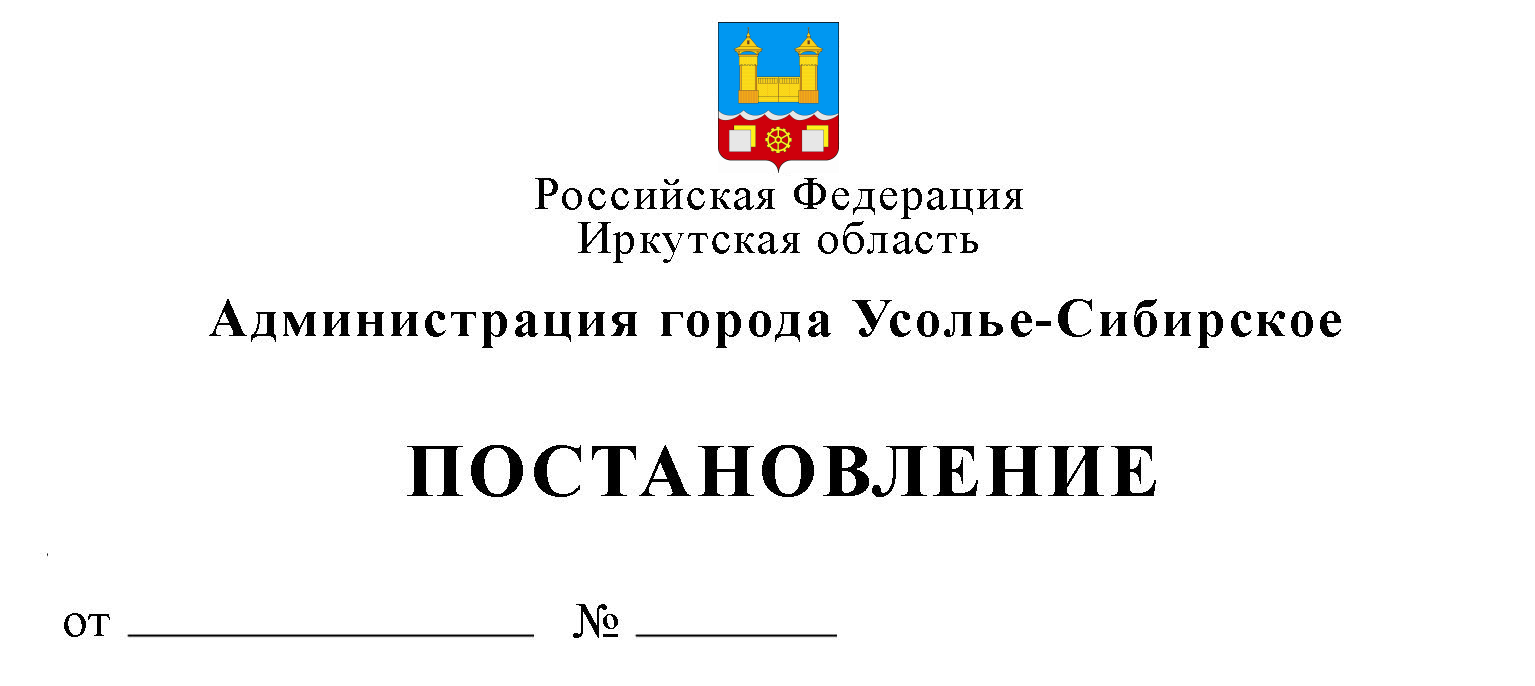 В целях улучшения качества муниципальных услуг, оказываемых населению и юридическим лицам муниципального образования «город Усолье-Сибирское», руководствуясь ст. 19 Федерального закона от 06.10.2003 № 131-ФЗ «Об общих принципах организации местного самоуправления в Российской Федерации», постановлением администрации муниципального образования города Усолье-Сибирское от 22.06.2010 № 1125 «Об утверждении Положения о стандартах качества оказания муниципальных услуг», ст.ст. 45, 55 Устава муниципального образования «город Усолье-Сибирское», администрация города Усолье-Сибирское ПОСТАНОВЛЯЕТ:1. Утвердить прилагаемый Стандарт качества оказания муниципальной услуги организации мероприятий.       2. Отменить постановления администрации города Усолье-Сибирское от 14.05.2015 года № 769 «Об утверждении Стандарта качества  оказания  муниципальной услуги по организации  и проведения физкультурно-массовых, спортивных мероприятий и учебно-тренировочных занятий», от 19.10.2015 года № 1845 «О внесении изменений в Стандарт качества оказания муниципальной услуги по организации и проведения физкультурно-массовых мероприятий и учебно-тренировочных занятий, утверждённый постановлением администрации города Усолье-Сибирское от 14.05.2015 года № 769».        3. Опубликовать настоящее постановление в газете «Официальное Усолье» и на официальном сайте администрации города Усолье-Сибирское.4. Контроль за исполнением настоящего постановления возложить на начальника отдела спорта и молодежной политики УСЭВ администрации города Голубеву С.В.И.о. главы администрации города                                            Н.Г. АлтунинаКопия верна:Начальник отдела учёта и контролядокументов и обращений граждан аппарата                                             С.А. Никитеев                                               УТВЕРЖДЕН    постановлением администрации                                                                     города Усолье-Сибирское                                                                            «____»________2016 г. №_____СТАНДАРТкачества оказания муниципальной услуги в организации мероприятий I. ОБЩИЕ ПОЛОЖЕНИЯ1.1. Разработчик Стандарта качества оказания муниципальной услуги по организации мероприятий (далее - Стандарт) - отдел спорта и молодежной политики управления по социально-экономическим вопросам администрации города Усолье-Сибирское.1.2. Настоящий Стандарт распространяется на услугу в области организации мероприятий (далее - услуга), оказываемую населению отделом спорта и молодежной политики управления по социально-экономическим вопросам администрации города Усолье-Сибирское муниципальным бюджетным учреждением «Спортивный комплекс «Химик», муниципальным бюджетным  учреждением «Спортивный центр», осуществляющими деятельность в области физической культуры и спорта (далее - Учреждение), оплачиваемую (финансируемую) из средств бюджета города, средств населения города, и устанавливает основные требования, определяющие качество оказания услуги.1.3. Термины и определения, применяемые в настоящем Стандарте:1) физическая культура - часть культуры, представляющая собой совокупность ценностей, норм и знаний, создаваемых и используемых обществом в целях физического и интеллектуального развития способностей человека, совершенствования его двигательной активности и формирования здорового образа жизни, социальной адаптации путем физического воспитания, физической подготовки и физического развития;2) спорт - сфера социально-культурной деятельности как совокупность видов спорта, сложившаяся в форме соревнований и специальной практики подготовки человека к ним;3) массовый спорт - часть спорта, направленная на физическое воспитание и физическое развитие граждан посредством проведения организованных и (или) самостоятельных занятий, а также участия в физкультурных мероприятиях и массовых спортивных мероприятиях;4) спорт высших достижений - часть спорта, направленная на достижение спортсменами высоких спортивных результатов на официальных всероссийских спортивных соревнованиях и официальных международных спортивных соревнованиях;5) физическое воспитание - процесс, направленный на воспитание личности, развитие физических возможностей человека, приобретение им умений и знаний в области физической культуры и спорта в целях формирования всесторонне развитого и физически здорового человека с высоким уровнем физической культуры;6) физическая подготовка - процесс, направленный на развитие физических качеств, способностей (в том числе навыков и умений) человека с учетом вида его деятельности и социально-демографических характеристик;7) спортивное сооружение - инженерно-строительный объект, созданный для проведения физкультурных мероприятий и (или) спортивных мероприятий и имеющий пространственно-территориальные границы;8) физкультурные мероприятия - организованные занятия граждан физической культурой;9) спортивные мероприятия - спортивные соревнования, а также учебно-тренировочные и другие мероприятия по подготовке к спортивным соревнованиям с участием спортсменов;10) спортивное соревнование - состязания среди спортсменов или команд спортсменов по различным видам спорта (спортивным дисциплинам) в целях выявления лучшего участника состязания, проводимые по утвержденному его организатором положению (регламенту);12) спортивная федерация - общественная организация, которая создана на основе членства и целями которой являются развитие одного или нескольких видов спорта, их пропаганда, организация, а также проведение спортивных мероприятий и подготовка спортсменов - членов спортивных сборных команд;13) спортсмен - физическое лицо, занимающееся выбранными видом или видами спорта и выступающее на спортивных соревнованиях;14) тренер - физическое лицо, имеющее соответствующее профессиональное образование и осуществляющее проведение со спортсменами учебно-тренировочных мероприятий, а также осуществляющее руководство их состязательной деятельностью для достижения спортивных результатов;15) спортивный судья - физическое лицо, уполномоченное организатором спортивного соревнования обеспечить соблюдение правил вида спорта и положения (регламента) о спортивном соревновании, прошедшее специальную подготовку и получившее соответствующую квалификационную категорию.1.4. Нормативные правовые акты, регламентирующие качество оказания услуги:1) Конституция Российской Федерации;2) Федеральный закон от 06.10.1999 года № 184-ФЗ;3) Федеральный закон от 06.10.2003 года № 131-ФЗ, ст. 16 «Об общих принципах организации местного самоуправления в Российской Федерации»;4) Устав муниципального образования «город Усолье-Сибирское»;5) Федеральный закон от 04.12.2007 года № 329-ФЗ «О физической культуре и спорте в Российской Федерации»;6) Санитарные правила устройства и содержания мест занятий по физической культуре и спорту (утверждены заместителем Главного государственного санитарного врача СССР 30.12.1976 года № 1567-76);7) Приказ Комитета по физической культуре и спорту при Совете Министров СССР от 17.10.1983 года № 786 «О введении в действие Положения о мерах по обеспечению общественного порядка и безопасности, а также эвакуации и оповещения участников и зрителей при проведении массовых спортивных мероприятий»;8) Федеральный Конституционный закон от 17.12.1997 года № 2-ФКЗ;9) Приказ Министерства спорта, туризма и молодежной политики Российской Федерации от 27.11.2008 года № 56 «Об утверждении Положения о спортивных судьях»;       10) Федеральный закон от 01.12.2014 N 419-ФЗ "О внесении изменений в отдельные законодательные акты Российской Федерации по вопросам социальной защиты инвалидов в связи с ратификацией Конвенции о правах инвалидов"(с изменениями);       11) Трудовой кодекс РФ;1.5. Основные факторы качества, используемые в Стандарте:- полнота оказываемой услуги;- результативность (эффективность оказания услуги, оцениваемая различными методами, в том числе путем проведения опросов).II. ТРЕБОВАНИЯ К КАЧЕСТВУ ОКАЗАНИЯ УСЛУГИ2.1. Сведения об услуге2.1.1. Наименование услуги: организация мероприятий.2.1.2. Содержание услуги: МБУ «Спортивный центр»- создание и организация работы спортивных секций;- организация и проведение спортивных мероприятий на открытом воздухе или в закрытом помещении для профессионалов, любителей и инвалидов;- деятельность по содействию в подготовке спортивных мероприятий;- подготовка участников к спортивным соревнованиям, турнирам, чемпионатам и первенствам;- организация и проведение спортивных сборов, разнообразных консультаций и лекториев;- организация и проведение показательных выступлений, конкурсов, смотров, мероприятий патриотической направленности и других форм показа результатов деятельности.МБУ «Спортивный комплекс «Химик»Организация мероприятий:- подготовка спортивных объектов к проведению спортивных мероприятий и учебно-тренировочных занятий;Услуга оказывается, как на безвозмездной, так и на возмездной основе в соответствии с перечнем платных услуг, утвержденным постановлением администрации города Усолье-Сибирское.На платной основе могут быть оказаны следующие услуги:МБУ «Спортивный комплекс «Химик»а) предоставление:- футбольного поля с газонным покрытием для проведения соревнований и тренировочного процесса;- запасного футбольного поля для проведения соревнований и тренировочного процесса;- легкоатлетического манежа;- гостиницы;б) прокат:- коньков;в) хранение вещей для лиц, пользующихся личными коньками.Единица измерения услуги: количество посещений.МБУ «Спортивный центр»- организация мероприятий;- предоставление услуг спортивных сооружений для организаций, физических лиц;- предоставление Учреждением населению разнообразных дополнительных платных услуг спортивно-оздоровительного характера с учетом запросов и потребностей населения.2.2. Документы, регламентирующие деятельность УчрежденияВ своей деятельности Учреждение руководствуется Конституцией Российской Федерации, Гражданским кодексом Российской Федерации, Бюджетным кодексом Российской Федерации, Налоговым кодексом Российской Федерации, Трудовым кодексом Российской Федерации, федеральными законами, Указами Президента Российской Федерации, постановлениями и распоряжениями Правительства Российской Федерации, Уставом муниципального образования "город Усолье-Сибирское", законами и иными нормативными правовыми актами Иркутской области, нормативными правовыми актами муниципального образования "город Усолье-Сибирское", Уставом и локальными актами Учреждения.2.2.1. Основные документы, в соответствии с которыми функционирует Учреждение:1) Устав Учреждения;2) руководства, правила, инструкции, положения;3) эксплуатационные документы на оборудование и аппаратуру Учреждения;4) государственные (в случае их утверждения) и муниципальные стандарты;5) приказы руководителя Учреждения.2.2.2. Устав Учреждения является основным организационным документом, регламентирующим деятельность Учреждения, и должен включать в себя следующие основные сведения:1) наименование и местоположение, юридический статус;2) правоспособность Учреждения;3) цели и предмет деятельности Учреждения;4) права и обязанности Учреждения, его ответственность;5) управление Учреждением, имущество и финансы Учреждения;6) организация, оплата и дисциплина труда;7) порядок его формирования, деятельности, реорганизации и ликвидации Учреждения.Устав должен быть утвержден администрацией города Усолье-Сибирское (далее - Учредитель), зарегистрирован в соответствии с Федеральным законом от 08.08.2001 года № 129-ФЗ (ред. от 21.12.2013) «О государственной регистрации юридических лиц и индивидуальных предпринимателей». Цели и задачи деятельности Учреждения должны соответствовать полномочиям органа местного самоуправления.2.2.3. Правила, инструкции, положения должны регламентировать процесс оказания услуги, определять методы (способы) ее оказания и контроля, а также предусматривать меры совершенствования работы Учреждения.В Учреждении используются следующие основные руководства и правила:1) правила внутреннего трудового распорядка;2) трудовые договоры, коллективный договор;3) распоряжения, постановления администрации города Усолье-Сибирское;4) иные руководства и правила в области организации и проведения занятий физкультурно-спортивной направленности.При оказании услуги в Учреждении используются следующие инструкции:1) инструкции персонала Учреждения (должностные инструкции);2) инструкции по охране труда в Учреждении;3) инструкция о мерах пожарной безопасности в Учреждении;4) инструкции по эксплуатации оборудования Учреждения (технические паспорта).Основным положением в Учреждении является положение о приносящей доход деятельности, утвержденное руководителем Учреждения.2.2.4. В состав эксплуатационных документов, используемых при оказании услуги, входят:1) технические паспорта на используемое оборудование;2) сертификаты соответствия на оборудование (сертификаты качества);3) инвентарные описи основных средств.Эксплуатационные документы на технику, оборудование и аппаратуру должны способствовать обеспечению их нормального и безопасного функционирования, обслуживания и поддержания в работоспособном состоянии.Техническая проверка, ремонт оборудования осуществляются организациями, имеющими лицензию на данный вид деятельности, на основании договора с Учреждением.2.2.5. Настоящий Стандарт составляет нормативную основу практической работы Учреждения.2.3. Условия размещения и режим работы УчрежденияСанитарно-гигиенические, противопожарные и иные обязательные требования к процессу оказания услуги: организация мероприятия проводятся на базе спортивных сооружений, которые по размерам и состоянию должны отвечать требованиям санитарно-гигиенических и строительных норм, соответствовать правилам противопожарной безопасности, безопасности труда работников, быть защищены от воздействия факторов, отрицательно влияющих на качество оказываемой услуги.В основной перечень оснащения спортсооружений  включается следующее: МБУ «Спортивный комплекс «Химик»1. Стадион - открытое комплексное спортсооружение, включающее спортивное ядро с трибунами. В состав спортивного ядра входят:- основное игровое футбольное поле, окаймленное беговой дорожкой, и места для занятий легкой атлетикой;- плоскостные площадки для игровых видов спорта;- легкоатлетический манеж - отдельно стоящее или встроенное сооружение, размеры которого отвечают требованиям учебно-тренировочного процесса и правилам соревнований по видам спорта;- подсобные павильоны, включающие в себя раздевалки, душевые помещения, соответствующие всем санитарным нормам;- служебные помещения.2. Спортивный зал - крытое сооружение, оборудованное для универсального назначения, с посадочными местами, полностью благоустроенный:- раздевалки с душевыми помещениями;- плоскостные площадки для игровых видов спорта, прилегающие к территории спортивного зала;- гардероб для верхней одежды посетителей;- иные служебные помещения.Учреждение, оказывающее услугу, должно обеспечивать условия для инвалидов с ограниченной возможностью доступ в спортивные объекты.Режим работы Учреждения определяется правилами внутреннего трудового распорядка. Основной режим работы учреждения с 8-00 до 17-00 часов. На период проката спортивного инвентаря (коньки) допускается работа в праздничные и выходные дни.В основной перечень оснащения спортсооружений включается следующее: МБУ «Спортивный центр»1) основные (специализированные) помещения - спортивные и тренажерные залы;2) дополнительные помещения:а) раздевалки;б) душевые комнаты, туалеты;в) комнаты для тренеров;г) хозяйственные помещения (щитовые, тепловые узлы).Размеры площадей основных и дополнительных помещений принимаются также в зависимости от единовременной вместимости, технологии процесса занятий, инженерно-технического оборудования, оснащения необходимой мебелью.2.4. Техническое оснащение УчрежденияМБУ «Спортивный центр»2.4.1. Основным техническим оснащением Учреждения являются:1) тренажеры;2) спортивный инвентарь;3) оргтехника, аудио- и видеоаппаратура.2.4.2. Специальное оборудование, приборы, аппаратуру следует использовать строго по назначению в соответствии с эксплуатационными документами, содержать в технически исправном состоянии.2.4.3. Оборудование, аппаратура, приборы, подлежащие обязательной сертификации, должны быть сертифицированы в порядке, установленном Федеральным законом от 27.12.2002 года № 184-ФЗ «О техническом регулировании».МБУ «Спортивный комплекс «Химик»2.4.4. Специальное и техническое оснащение Учреждения:Учреждение оснащено специальным инвентарем, отвечающим требованиям для оказания услуги:- коньки;- мини ворота для футбола (переносные);- электронное спортивное табло;- легкоатлетические барьеры;- гимнастические скамейки;- щиты баскетбольные;- стойки волейбольные;- другой спортивный инвентарь.2.5. Укомплектованность кадрами и их квалификацияМБУ «Спортивный комплекс «Химик»2.5.1. Учреждение должно располагать необходимым числом специалистов в соответствии со штатным расписанием. Требования к работникам, задействованным в процессе оказания муниципальной услуги:1) количество обслуживающего персонала, необходимых для организации мероприятий;2) квалификацию работников следует поддерживать на высоком уровне периодической учебой на курсах переподготовки и повышения квалификации;3) работники должны обладать высокими моральными и морально-этическими качествами и ответственностью;4) при оказании услуги работники должны проявлять к населению вежливость, внимание, выдержку, предусмотрительность, терпение;5) кроме штатных сотрудников должной квалификации, Учреждением могут привлекаться сторонние специалисты и эксперты, обладающие соответствующими знаниями и навыками.МБУ «Спортивный центр»2.5.2. Учреждение должно располагать необходимым числом специалистов в соответствии со штатным расписанием. Каждый специалист должен иметь соответствующее образование, квалификацию, профессиональную подготовку, обладать знаниями и опытом, необходимыми для выполнения возложенных на него обязанностей.Оказание услуги осуществляют следующие категории персонала:1) административно-управленческий персонал (директор Учреждения, его заместитель);2) основной персонал - специалисты (тренеры);3) технический персонал (уборщики помещений, вахтеры и так далее);4) служащие (секретарь, техник).2.5.3. Уровень профессиональной компетентности работников должен быть необходимым для возложенных на них обязанностей.2.5.4. У работников должны быть должностные инструкции, устанавливающие их обязанности и права.2.5.5. Наряду с соответствующей профессиональной квалификацией все сотрудники Учреждения должны обладать высокими моральными качествами, чувством ответственности. 2.6. Требования к технологии оказания услуги МБУ «Спортивный комплекс «Химик»Организации мероприятий проводятся в соответствии с утвержденным календарным планом проведения массовых физкультурных и спортивных мероприятий. При проведении необходимо обеспечить:- комфортность;- доступ к спортивным объектам;- предоставление спортивного инвентаря;- предоставление раздевалок, душевых помещений, соответствующих всем санитарным нормам, во время проведения тренировочных занятий и соревнований в спортсооружениях.Проведение физкультурно-массовых, спортивных мероприятий и учебно-тренировочных занятий включает в себя подготовку объектов к спортивному мероприятию.Мероприятия на открытом воздухе проводятся при наличии погодных условий, предусмотренных в правилах проведения соревнований по соответствующему виду спорта.Спортивные сооружения должны соответствовать требованиям, установленным для спортивных сооружений данного вида.Для участия в мероприятии получатель услуги должен подать заявку в отдел спорта и молодежной политики управления по социально-экономическим вопросам администрации города Усолье-Сибирское в соответствии с Положением о мероприятии.До начала проведения мероприятия определяется количество участников мероприятия.В ходе проведения мероприятия его участникам предоставляются по заявке спортивное оборудование. На мероприятии должен присутствовать представитель отдела спорта и молодежной политики УСЭВ администрации города.При проведении мероприятия должны соблюдаться необходимые правила техники безопасности.Место оказания услуги: территория муниципального образования «город Усолье-Сибирское»:Спортзал «Химик» проспект Комсомольский 30;Стадион «Химик» проспект Комсомольский 101.Конкретные места проведения мероприятий определяются в соответствии с планом проведения физкультурно-массовых, спортивных мероприятий и учебно-тренировочных занятий.МБУ «Спортивный центр»Каждый гражданин, независимо от пола, возраста, национальности, имущественного и должностного положения, места жительства, отношения к религии, убеждений, принадлежности к общественным объединениям, а также других обстоятельств имеет право на участие в спортивной жизни Учреждения.Основными причинами отказа в оказании услуги являются следующие:1) нахождение получателя услуги в состоянии алкогольного, наркотического опьянения;2) нахождение получателя услуги в социально-неадекватном состоянии (враждебный настрой, агрессивность и так далее);3) по состоянию здоровья (нетрудоспособность).Основанием для принятия в состав спортивных секций, клубов может быть заявление в письменной или устной форме с приложением справки о состоянии здоровья и отсутствии противопоказаний. Учет участников производится путем ведения журнала учета определенного коллектива.Оказание услуги осуществляется в соответствии с требованиями законодательства Российской Федерации и должно обеспечивать своевременный и необходимый объем с учетом потребности населения в соответствующей услуге.Учреждение должно предоставлять широкий спектр спортивных видов деятельности, удовлетворяющих потребности населения, осуществлять организацию и проведение показательных спортивных выступлений, соревнований, мероприятий для жителей города.Основной функцией физкультурно-спортивной направленности является спортивно-оздоровительная подготовка занимающихся.Дополнительно могут быть созданы группы:- начальной подготовки;- группы спортивного совершенствования для занимающихся лиц, имеющих высокие стабильные результаты.Для способных (одаренных) детей и молодежи по индивидуальным планам и программам осуществляется подготовка к участию в соревнованиях различного уровня.Оказание услуги предусматривает обязательное обеспечение безопасности и охраны правопорядка, обеспечение противопожарной безопасности и охраны здоровья граждан.2.7. Информационное сопровождение деятельности Учреждения2.7.1. Информационное сопровождение деятельности Учреждения, порядок и правила оказания услуги должны быть доступны населению города. Состояние и состав данной информации должны соответствовать требованиям Закона Российской Федерации от 07.02.1992 года № 2300-1 «О защите прав потребителей» (в редакции от 13.07.2015 г.).2.7.2. Учреждение обязано довести до сведения получателей услуги свое наименование и местонахождение. Данная информация должна быть предоставлена любым способом, предусмотренным законодательством Российской Федерации и обеспечивающим ее доступность для населения.2.7.3. Информирование граждан осуществляется посредством:1) публикации настоящего Стандарта в средствах массовой информации;2) размещения информации об Учреждении, об оказываемой услуге, о достижениях в информационно-телекоммуникационной сети «Интернет» на официальном сайте администрации города Усолье-Сибирское и на официальном сайте Учреждения;3) информационного стенда (уголка получателей услуг) по месту нахождения Учреждения;4) показательных выступлений для населения;5) дней открытых дверей, проводимых Учреждением.Также информационное сопровождение может обеспечиваться за счет тематических публикаций и телепередач.2.7.4. В Учреждении должен размещаться информационный уголок, содержащий сведения об услуге, требования к занимающимся, правила и порядок работы с обращениями и жалобами граждан, прейскурант платных услуг, настоящий Стандарт.2.7.5. Получатели услуги вправе потребовать предоставления необходимой и достоверной информации об оказываемой услуге, обеспечивающей их компетентный выбор.2.7.6. Информация о деятельности Учреждения, о порядке и правилах оказания услуги должна обновляться (актуализироваться) по мере необходимости, но не реже чем один раз в год. Ответственность за своевременность обновления и достоверность сведений несет руководитель Учреждения.2.8. Контроль за деятельностью Учреждения2.8.1. Контроль за деятельностью Учреждения осуществляется посредством процедур внутреннего и внешнего контроля.2.8.2. Внутренний контроль осуществляется руководителем Учреждения, его заместителями. Внутренний контроль подразделяется на:1) оперативный контроль (по выявленным проблемным фактам и жалобам, касающимся качества оказания услуги);2) плановый контроль:а) тематический контроль (контроль по определенной теме (в том числе по результатам соревнований, смотров, конкурсов) или направлению деятельности Учреждения);б) итоговый (проверка деятельности Учреждения по результатам отчетного периода).На совещании руководителей муниципальных бюджетных учреждений физической культуры и спорта, проводимом руководителем функционального (отраслевого) органа администрации города Усолье-Сибирское, курирующего сферу физической культуры и спорта, руководитель Учреждения предоставляет информацию о проведенных контрольных мероприятиях и принятых мерах.2.8.3. Внешний контроль осуществляет Учредитель посредством:1) проведения мониторинга основных показателей, характеризующих качество и объем муниципальных услуг за определенный период;2) анализа обращений и жалоб граждан;3) проведения контрольных мероприятий, в том числе проверка книги жалоб и предложений на предмет фиксирования жалоб на качество услуг, а также фактически принятых мер по жалобам.2.8.4. Жалобы на нарушение настоящего Стандарта от получателей услуг подлежат обязательной регистрации и должны быть рассмотрены в порядке и сроки, установленные статьёй 11.2. Федерального Закона Российской Федерации № 210-фз от 27.07.2010 года «Об организации предоставления государственных и муниципальных услуг» (в редакции от 15.02.2016 г.). При подтверждении факта некачественного оказания услуги к виновному лицу применяются меры дисциплинарного воздействия.2.9. Ответственность за качество оказания услуги2.9.1. Работа Учреждения должна быть направлена на полное удовлетворение нужд получателей услуги, с учетом постоянного повышения качества услуги.2.9.2. Руководитель Учреждения, его заместитель несут персональную ответственность за соблюдение требований настоящего Стандарта и определяют основные цели, задачи и направления деятельности Учреждения в области совершенствования качества оказываемой услуги.2.9.3. Приказом руководителя Учреждения должны быть назначены ответственные лица за качественное оказание услуги получателям услуги в соответствии с настоящим Стандартом.2.9.4. Руководитель Учреждения обязан:1) обеспечить разъяснение и доведение Стандарта до всех работников Учреждения;2) организовать информационное обеспечение услуги в соответствии с требованиями Стандарта;3) обеспечить внутренний контроль за соблюдением Стандарта.2.10. Критерии оценки качества услугиМБУ «Спортивный комплекс «Химик»При оценке качества услуги используют следующие критерии:- полнота оказываемой услуги в соответствии с требованиями ее оказания;Результат, который должен быть достигнут при оказании услуги:- пропаганда здорового образа жизни, повышение уровня физической подготовленности населения;- укрепление здоровья населения, особенно молодежи;- пропаганда физической культуры и спорта как средства нравственного и физического воспитания подрастающего поколения;- безопасное проведение спортивно-массовых мероприятий;- популяризация различных видов спорта, развитие игровых видов спорта среди неорганизованной части населения;- занятость молодежи и взрослого населения содержательными и активными формами досуговой деятельности с использованием общедоступных, экономически эффективных средств оздоровления в области физической культуры и спорта.МБУ «Спортивный центр»Критериями оценки качества услуги являются:1) полнота оказания услуги в соответствии с установленными настоящим Стандартом требованиями ее оказания;2) результативность оказания услуги по результатам оценки соответствия оказанной услуги Стандарту, изучения обращений граждан и опросов населения;3) совершенствование качества оказания услуг.Качественное оказание услуги характеризуют:1) своевременность, доступность, качество, полнота оказания услуги;2) создание условий для физического развития личности;3) оптимальность и эффективность использования всех ресурсов Учреждения;4) удовлетворенность получателей услуги;5) отсутствие профессиональных ошибок и нарушений технологии оказания услуги в соответствии с настоящим Стандартом.2.11. Система индикаторов (характеристик) качества услугиМБУ «Спортивный комплекс «Химик»85 - 100 баллов - качество муниципальной услуги соответствует Стандарту;65 - 85 баллов - качество муниципальной услуги в целом соответствует Стандарту;25 - 65 баллов - муниципальная услуга оказывается с нарушениями требований Стандарта;0 - 25 баллов - качество муниципальной услуги не соответствует Стандарту.МБУ «Спортивный центр»80 - 100 баллов – качество муниципальной услуги соответствует Стандарту;60-80 баллов – качество муниципальной услуги в целом соответствует Стандарту;30-50 баллов – муниципальная услуга оказывается с нарушениями требований Стандарта;менее 30 баллов – качество муниципальной услуги не соответствует Стандарту».Начальник отдела  спортаи молодежной политики УСЭВадминистрации города                                                                 С.В. ГолубеваПодготовил Ж.Р. Сударикова СогласованоСогласованоСогласованоНачальник ОС и МП УСЭВ администрации городаС.В. ГолубеваНачальник юридического отделаТ.В. Филипенко№ п/п     Индикаторы качества           муниципальной услуги     Значение индикатора,ед. изм.Значениев баллах1. Количество                    физкультурно-массовых,        спортивных мероприятий в год  Не менее 100 мероприятий      402. Количество           посещенийзанимающихся физкультурой   испортом в год                 На платной основе:не менее 12 000 посещений      252. Количество           посещенийзанимающихся физкультурой   испортом в год                 На бесплатной основе:Не менее 48 000 посещений      153. Индикатор обратной связи   сполучателями     муниципальнойуслуги                        Отсутствие       обоснованныхписьменных жалоб на  качествооказания услуги      104. Общий    уровеньукомплектованности кадрами всоответствии    со     штатнымрасписанием                   не менее 90%      10№ п/пИндикаторы качествамуниципальной услугиЗначениеиндикатора,единица измеренияЗначение в баллах1Количество физкультурно-массовых,  спортивных мероприятийНе менее 19 ед.202Общий уровень укомплектованности кадрами в соответствии со штатным расписаниемНе менее 90 %103Обратная связь с получателями услугиОтсутствие жалоб104Количество призовых мест на областных, Сибирского Федерального округа, всероссийских и международных соревнованияхНе менее 76 ед. 205Количество посещений занимающихся физкультурой  и спортом в год: - в спортивных клубах («Ритм», «Дзюдо», «Сокол»)На платной основе:не менее 1424 посещений205Количество посещений занимающихся физкультурой  и спортом в год: - в спортивных клубах («Ритм», «Дзюдо», «Сокол»)На бесплатной основе: не менее 30 000 посещений20Итого:100